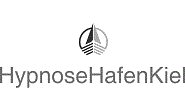 Die Behandlungsvereinbarung gilt für alle angebotenen Therapien in meiner Praxis und  wird getroffen zwischen:Patient-/in Name :    ____________________________________________________________Vollständige Anschrift :_________________________________________     _________________________________________________________E-Mail:_____________________________________________________Mobil :_____________________________________________________und der Heilpraktikerin Susanne Sahlée / Feldstr. 111 / 24105 KielFrau Sahlée hat mich über Ihr Honorar von 120,- € / 60 min. informiert und das jede weitere ¼ Std., welche über die vereinbarte Behandlungszeit hinausgeht, anteilig lt. Ihrem Stundenhonorar dazu berechnet wird. Die Behandlungszeit wird hauptsächlich zur Therapie genutzt aber auch zur Absprache eines neuen Termins und für den Bezahlvorgang. Über weitere Honorarspezifikationen habe ich mich, auf der Homepage von Susanne Sahlée www.hypnose-hafen-kiel.de informiert.Als Heilpraktikerin kann Susanne Sahlée ihr Honorar frei bemessen und ist nicht an die veraltete GeBüH von 1985 gebunden. Heilpraktische Leistungen werden generell nicht von den gesetzlichen Krankenkassen übernommen, so dass Sie als gesetzlich versicherte Person, die gesamten Kosten selbst tragen. Als privatversicherte Person oder als Person mit einer Zusatzversicherung für Heilpraktiker kann die Erstattung sehr unterschiedlich ausfallen. Deshalb sollten Sie mögliche Selbstbehalte vor Behandlungsbeginn mit Ihrer Versicherung klären und ebenfalls selbst in Erfahrung bringen, ob vor Beginn der Behandlung ein Antrag auf Psychotherapie beim Versicherer gestellt werden muss oder sonstige Unterlagen vom Behandler vorliegen müssen. Anträge und Berichte, die ggf. vor oder während der Behandlung, durch die Versicherern bei Fr. Sahlée angefordert werden, werden zusätzlich mit dem üblichen Honorar von 120,-/Std. in Rechnung gestellt und können nur mit ausreichenden Informationen über den Klienten von mir verfasst werden.Auf Wunsch erhält der Klient eine Rechnung über die gesamten Leistungen, die durch die Heilpraktikerin Susanne Sahlée erbracht wurden, das bedeutet, dass grundsätzlich auch nur diese tatsächlichen Leistungen auf der Rechnung erscheinen.Die angewandten psychotherapeutischen Maßnahmen, setzen sich aus verschiedenen Interventionen der klinischen med. Hypnosetherapie, der kognitiven Verhaltenstherapie REVT, EMDR, TSY, Bindungspsychotherapie und Traumatherapie zusammensetzen. Das Behandlungsziel wurde gemeinsam besprochen, die Heilpraktikerin Fr. Sahlée gibt damit aber kein Heilungsversprechen ab, da der Therapieprozess von vielen Faktoren beeinflusst werden kann, dazu gehört die aktive Mitarbeit während der Therapiesitzung und das wiederholen der Übungen in der Zeit zwischen den Terminen, die den Behandlungserfolg maßgeblich mit bewirken, deshalb ist es zu empfehlen eine Art Therapietagebuch zu führen, damit die Therapieinhalte und Übungen dort dokumentiert werden und somit gut vom Klienten selbstständig genutzt werden können. Fr. Sahlée empfiehlt dem Klienten täglich mindestens 15 min. eine oder mehrere Übungen auszuführen. Der Klient entscheidet eigenverantwortlich, welche Übungen er wählt. Auch sollte dem Klienten bewusst sein, dass bereits erzielte Therapieerfolge, durch neu auftretende Belastungssituationen und Ereignisse (hierzu zählen z.B. Trennung vom Partner, Auszug der Kinder, Arbeitsverlust, Sorgen, Krankheit, finanzielle schwierige Umstände, Isolation durch Pandemie, politische Erneuerungen, die mit Einschränkungen u.v.m. verbunden sind) destabilisiert werden können, so dass dadurch der Behandlungszeitraum wohlmöglich verlängert werden muss. Die Therapiestunden sollten in einem gewissen zeitlichen regelmäßigen Abstand zueinander stattfinden, ein 1-2 wöchentlicher Abstand hat sich hier bewährt. Gegen Ende der Therapie werden dann bewusst die Abstände zwischen den Therapiestunden vergrößerter. Im laufenden Therapieprozess wirken sich dauerhaft zu große Zeitabstände von mehreren Wochen oder Monaten eher ungünstig aus. In diesem Fall muss dann individuell mit dem Klienten besprochen werden, wie und ob die Therapie weitergeführt werden kann.Fr. Sahlée nutzt die bindungsbasierte Psychotherapie als Grundlage ihrer Arbeit, d.h. frühe Bindungserfahrungen und die Frustration der Grundbedürfnisse, bilden verschiedene maladaptive Muster aus, die das psychische und körperliche Empfinden des Klienten stark beeinträchtigen können. Jedes Muster besitzt spezifische Gefühle, Gedanken, Körperempfindungen und Handlungstendenzen. In der Therapie müssen diese dysfunktionalen Muster transformiert und soweit es geht, gelöst werden, zudem muss der Klient ressourcenorientiert gestärkt werden, damit er eine sicherere Bindung zu selbst aufbauen kann und mehr Kontrolle über sein Leben zurückerhält, d.h. er nutzt die in der Therapie eingeübten Fähigkeiten und Erfahrungen, um mit seinen Mustern im Alltag besser umzugehen zu können. Frau Sahlée hat den Klienten über mögliche Reaktionen, die während oder nach der therapeutischen Behandlung auftreten können, informiert, das unbewusste Prozesse in Gang gesetzt werden, die auch nach der Therapiestunde in Ihnen weiterarbeiten und so unterschiedliche Emotionen und körperliche Reaktionen bewirken können, was sich auch gleichzeitig durch Ihre Träume zeigen kann. Der Klient /- in hat verstanden, dass genau diese Prozesse manchmal aktiviert werden müssen, um zu tieferliegenden unbewussten Schichten vordringen zu können, damit diese therapeutisch bearbeitet werden können.Frau Sahlée arbeitet sorgsam und verantwortungsvoll mit all Ihren Klienten/-innen, ist aber nicht dafür verantwortlich, welche unbewussten Inhalte das Unterbewusstsein des Klienten während oder nach der Behandlung freigibt, sowie Sie auch nicht dafür verantwortlich ist, wie sich der Klient/-in mit diesen emotional und körperlich fühlt.Frau Sahlée gibt keinen Zeitraum an, indem ein Patientenziel erreicht werden kann, im Vorgespräch weist Frau Sahlée darauf hin, denn jeder Patient hat sein eigenes Tempo im Therapieprozess.Der Klient /-in darf 24 Std. vor seinen geplanten Termin absagen, ohne dass für ihn zusätzliche Kosten entstehen, wird der Termin kurzfristiger abgesagt oder einfach vergessen, wird Fr. Sahlée Ihnen den Ausfall der Sitzung in voller Höhe in Rechnung stellen. Vor Beginn der Behandlung muss die vollständig ausgefüllte und unterschriebene Behandlungsvereinbarung vorliegen.  Bitte bringen Sie auch die unterschriebene Patienteninformation mit. Möchte der Klient / -in seine gesamte Behandlung abbrechen, wäre es schön, wenn Sie Frau Sahlée Ihre Gründe dafür persönlich nennen. Die Behandlung gilt mit der Abschlusssitzung als beendet oder auch ohne diese, wenn Sie die Behandlung vorzeitig beenden oder aussetzen möchten. Sollten sie zu einem späteren Zeitpunkt, wieder gerne einen Termin vereinbaren, wird das zum jeweiligen Zeitpunkt aktuelle Honorar, was Sie meiner Homepage www.hypnose-hafen-kiel.de entnehmen können, berechnet.Bitte lesen Sie nun nachstehende Punkte sorgsam durch und markieren Sie ggf. die für Sie zutreffenden Punkte:Hiermit versichere ich, dass bei mir keine der folgenden Kontraindikationen für eine Hypnosebehandlung und Online -Psychotherapie vorliegen.Herzerkrankungen, starkes Asthma, Epilepsie, Psychosen, Schizophrenie, Demenzerkrankungen, geistige Behinderung, sonstige schwere Gehirnerkrankung.Ich befinde mich derzeit in keiner psychotherapeutischen oder psychiatrischen Behandlung, falls JA habe ich meinen Psychotherapeuten oder Psychiater über die therapeutische Behandlung bei der Heilpraktikerin Susanne Sahlée informiert und es bestehen von dieser Seite keine Einwände.Hiermit versichere ich die auf der Homepage www.hypnose-hafen-kiel.de  die DVGSO gelesen habe, sowie auch diese Behandlungsvereinbarung und bestätige mit meiner Unterschrift die Richtigkeit meiner Angaben._____________________________________Ort / Datum                   Unterschrift Klient /-in